EPS数据平台在疫情防控期间，EPS数据平台面向师生全库免费开放。访问地址：http://olap.epsnet.com.cn/ 2、登录方法：   进入官网，点击右上角“免费开放”，进入登录页面，输入手机号，获取并输入验证码后即可免费使用。3、如在使用过程中遇到任何问题可拨打客服电话：13811609346 ；或通过微信公众平台留下您的联系方式，我们将在第一时间回复并解决。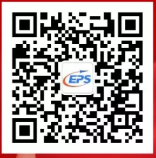 